
الحفاظ على سلامة الأطفال على الإنترنتalhifaz ealaa salamat al'atfal ealaa al'iintirnitالرقابة الأبوية:alraqabat al'abawiatu:أدوات الرقابة الأبوية هي أدوات تساعد الآباء أو الأوصياء على حماية أطفالهم أثناء استخدامهم للإنترنت. من المهم أن يكون الآباء على دراية بكيفية استخدام أدوات الرقابة الأبوية للحفاظ على أمان أطفالهم عبر الإنترنت.يمكن دمج أدوات الرقابة الأبوية في أجهزة مثل أجهزة الكمبيوتر أو الأجهزة اللوحية أو الهواتف الذكية، بالإضافة إلى أنظمة التشغيل أو متصفحات الإنترنت. يقدم بعض مزودي خدمة الإنترنت أيضًا ميزات الرقابة الأبوية. خذ الوقت الكافي لاستكشاف هذه الخيارات واختيار الخيارات التي تناسب احتياجاتك.قم بإعداد حسابات مستخدمين منفصلة لكل طفل على الأجهزة التي يستخدمها. ويتيح لك ذلك تخصيص الإعدادات والقيود لكل طفل على حدة، حسب عمره ومستوى نضجه. اضبط الإعدادات بناءً على عمر طفلك وما هو مناسب له. قد تتطلب الفئات العمرية المختلفة مستويات وقيودًا مختلفة للوصول إلى الإنترنت. بالنسبة للأطفال الأصغر سنًا، قد ترغب في تقييد الوصول إلى مواقع ويب معينة أو حظر المحتوى الصريح تمامًا.تمكين تصفية موقع الويب لمنع الوصول إلى المحتوى غير المناسب. غالبًا ما تحتوي أدوات الرقابة الأبوية على مرشحات محددة مسبقًا أو تسمح لك بإنشاء قوائم مخصصة لمواقع الويب المعتمدة أو المحظورة. قم بتحديث هذه المرشحات بانتظام مع تقدم طفلك في السن وتغير أنشطته عبر الإنترنت.ضع حدودًا زمنية لاستخدام الإنترنت للتأكد من أن طفلك لا يقضي وقتًا زائدًا على الإنترنت. ويساعد ذلك في تحقيق التوازن بين أنشطتهم عبر الإنترنت والجوانب المهمة الأخرى في حياتهم، مثل الواجبات المدرسية والأنشطة البدنية ووقت الأسرة.تسمح لك بعض أدوات الرقابة الأبوية بالتحكم في التطبيقات أو الألعاب التي يمكن لطفلك الوصول إليها. يمكنك حظر أو تقييد الوصول إلى التطبيقات غير المناسبة لفئتهم العمرية أو تقييد عمليات الشراء داخل التطبيق. ويساعد ذلك في منعهم من الوصول إلى محتوى غير مناسب أو قضاء الكثير من الوقت في تطبيقات معينة.غالبًا ما توفر أدوات الرقابة الأبوية سجلات الأنشطة أو التقارير التي توضح استخدام طفلك للإنترنت. تحقق منها بانتظام للحصول على فكرة عن مواقع الويب التي يزورونها والتطبيقات التي يستخدمونها ومدة جلساتهم عبر الإنترنت. يساعدك هذا على تحديد أي مخاطر أو مخاوف محتملة.تذكر أن أدوات الرقابة الأبوية ليست سوى جزء واحد من الحفاظ على أمان الأطفال عبر الإنترنت. من الضروري إجراء محادثات مفتوحة ومستمرة مع طفلك حول الأمان على الإنترنت. علمهم بالمخاطر المحتملة، والسلوك المسؤول عبر الإنترنت، وأهمية عدم مشاركة المعلومات الشخصية مع الغرباء.وأخيرًا، من المهم ملاحظة أن أدوات الرقابة الأبوية ليست مضمونة للخداع، ولا يمكن لأي تكنولوجيا أن تحل محل الإشراف الأبوي وتوجيهه. قم بإعادة تقييم الإعدادات وتحديثها بانتظام مع نمو طفلك واكتسابه المزيد من الاستقلالية. من خلال الجمع بين أدوات الرقابة الأبوية والتواصل والتعليم، يمكنك المساعدة في الحفاظ على أمان أطفالك أثناء استكشافهم للعالم عبر الإنترنت.'adawat alraqabat al'abawiat hi 'adawat tusaeid alaba' 'aw al'awsia' ealaa himayat 'atfalihim 'athna' aistikhdamihim lil'iintirnt. min almuhimi 'an yakun alaba' ealaa dirayat bikayfiat aistikhdam 'adawat alraqabat al'abawiat lilhifaz ealaa 'aman 'atfalihim eabr al'iintirnt.yumkin damj 'adawat alraqabat al'abawiat fi 'ajhizat mithl 'ajhizat alkumbiutir 'aw al'ajhizat allawhiat 'aw alhawatif aldhakiati, bial'iidafat 'iilaa 'anzimat altashghil 'aw mutasafihat al'iintirnti. yuqadim baed muzawidi khidmat al'iintirnit aydan mizat alraqabat al'abawiati. khudh alwaqt alkafi liaistikshaf hadhih alkhiarat waikhtiar alkhiarat alati tunasib aihtiajatika.qum bi'iiedad hisabat mustakhdimin munfasilatan likuli tifl ealaa al'ajhizat alati yustakhdimuha. wayutih lak dhalik takhsis al'iiedadat walquyud likuli tifl ealaa hudatin, hasab eumrih wamustawaa nadjihi. aidbit al'iiedadat bna'an ealaa eumar tiflak wama hu munasib lahu. qad tatatalab alfiat aleumriat almukhtalifat mustawayat wqywdan mukhtalifatan lilwusul 'iilaa al'iintirnt. bialnisbat lil'atfal al'asghar snan, qad targhab fi taqyid alwusul 'iilaa mawaqie wib mueayanat 'aw hazr almuhtawaa alsarih tmaman.tamkin tasfiat mawqie alwib limane alwusul 'iilaa almuhtawaa ghayr almunasibi. ghalban ma tahtawi 'adawat alraqabat al'abawiat ealaa murashahat muhadadat msbqan 'aw tasmah lak bi'iinsha' qawayim mukhasasat limawaqie alwib almuetamadat 'aw almahzurati. qum bitahdith hadhih almurashahat biaintizam mae taqadum tiflik fi alsini wataghayur 'anshitatih eabr al'iintirnt.dae hdwdan zamaniatan liaistikhdam al'iintirnit lilta'akud min 'ana tiflak la yaqdi wqtan zaydan ealaa al'iintirnta. wayusaeid dhalik fi tahqiq altawazun bayn 'anshitatihim eabr al'iintirnit waljawanib almuhimat al'ukhraa fi hayaatihim, mithl alwajibat almadrasiat wal'anshitat albadaniat wawaqt al'usrati.tasmah lak baed 'adawat alraqabat al'abawiat bialtahakum fi altatbiqat 'aw al'aleab alati yumkin litiflik alwusul 'iilayha. yumkinuk hazr 'aw taqyid alwusul 'iilaa altatbiqat ghayr almunasabat lifiatihim aleumriat 'aw taqyid eamaliaat alshira' dakhil altatbiqi. wayusaeid dhalik fi maneihim min alwusul 'iilaa muhtawaan ghayr munasib 'aw qada' alkathir min alwaqt fi tatbiqat mueayanatin.ghalban ma tuafir 'adawat alraqabat al'abawiat sijilaat al'anshitat 'aw altaqarir alati tuadih aistikhdam tiflik lil'iintirnit. tahaqaq minha biaintizam lilhusul ealaa fikrat ean mawaqie alwib alati yazurunaha waltatbiqat alati yastakhdimunaha wamudat jalasatihim eabr al'iintirnti. yusaeiduk hadha ealaa tahdid 'ayi makhatir 'aw makhawif muhtamalatin.tadhakar 'ana 'adawat alraqabat al'abawiat laysat siwaa juz' wahid min alhifaz ealaa 'aman al'atfal eabr al'iintirnti. min aldarurii 'iijra' muhadathat maftuhat wamustamirat mae tiflik hawl al'aman ealaa al'iintirnti. eilmuhum bialmakhatir almuhtamalati, walsuluk almaswuwl eabr al'iintirnta, wa'ahamiyat eadam musharakat almaelumat alshakhsiat mae alghuraba'.wakhyran, min almuhimi mulahazat 'ana 'adawat alraqabat al'abawiat laysat madmunatan lilkhadaei, wala yumkin li'ayi tiknulujia 'an tahila mahala al'iishraf al'abawii watawjihihi. qum bi'iieadat taqyim al'iiedadat watahdithiha biaintizam mae numui tiflik waiktisabih almazid min alaistiqlaliati. min khilal aljame bayn 'adawat alraqabat al'abawiat waltawasul waltaelimi, yumkinuk almusaeadat fi alhifaz ealaa 'aman 'atfalik 'athna' aistikshafihim lilealam الضوابط الأبوية الوجبات السريعة الرئيسية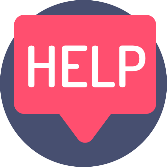 الضوابط الأبوية موجودة للمساعدة.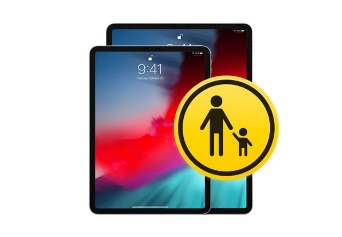 تم تضمينها في العديد من الأجهزة.	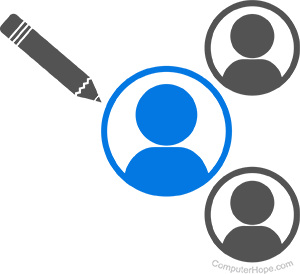 يجب أن يكون لدى الجميع حسابات مستخدمين خاصة بهم.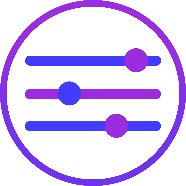 استخدم تصفية الموقع.	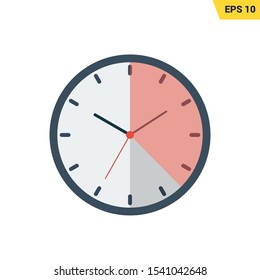 	تعيين حدود زمنية.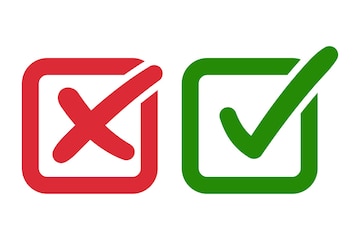 تحقق من ما يستخدمه طفلك.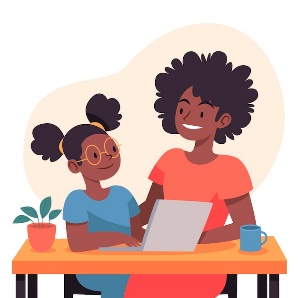 اقض    وقتًا منتظمًا مع طفلك عبر الإنترنت.